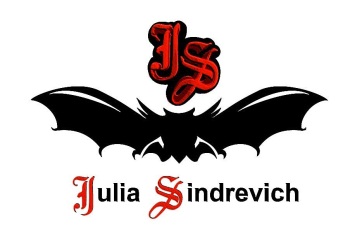 тел. (916) 544-44-44, e-mail: Juliasindrevich@yandex.ru    www.juliasindrevich.ruПрайс-лист ГОРОД. ГОТИКА. АССАСИНЫ.Усл.обозначения:Возможно изготовление на заказ (сроки зависят от модели).Имеется в наличии.Продано.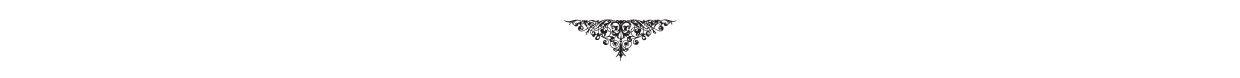 артикулнаименование товарацена, рубГГА_001Свитер с воротником-гольф, цвет астра/астра (лицо – 1астра меринос, изнанка – 2астра Нежность), 3 нити, р.44-50, длина 64см, 34мериносовая полушерсть, 32хлопок, 34вискоза.  450гр, к=96900ГГА_003Жилет с капюшоном «Ассасин», цвет астра/серо-сиреневый (лицо – 2астра меринос, изнанка – 1серо-сиреневый Нежность), 3 нити, р.44-50, длина 64см, 66мериносовая полушерсть, 16хлопок, 18вискоза. Булавкой можно приталивать, а можно наоборот создавать свободный силуэт, заколов ее наверху. 320гр, к=94900ГГА_006Блузон с металлической булавкой, цвет махагон/св.шампанское (лицо – 2махагон меринос, изнанка – 1св.шампанское Нежность), 3 нити, р.44-50, длина 64см, 66мериносовая полушерсть, 16хлопок, 18вискоза. Булавкой можно приталивать, а можно наоборот создавать свободный силуэт, заколов ее наверху. 370гр, к=95700ГГА_010Свитер-трансформер с воротником-гольф с прорезью, булавка с подвеской в комплекте, цвет мышиный/серебро (лицо – 1мышиный меринос, изнанка – 2серебро Нежность), 3 нити, р.44-50, длина 64см, 33мериносовая полушерсть, 31хлопок, 36вискоза.Можно носить задом наперед – получится декольте на спинке, или богемный образ с капюшоном, или образ с драпированной «розой» на декольтированном плече. 500гр, к=97000ГГА_013Блузон «ИньЯнь» с Юлой на рукавах, цвет черно-белый (2 Лилии), 2 нити, р.44-48, длина по спинке 65см, по переду 57см, однотонный, 100мерсеризованный хлопок. 250гр, k=177300ГГА_014Очень мягкий и умеренно теплый (на лице на 34 % чистошерстяной меринос), не колется (на изнанке нежная вискоза с акрилом).Джемпер с большой черной металлической булавкой, цвет черный/черный (лицо – 1черный меринос, изнанка – 2черный Спринг), 3 нити, р.44-50, длина 64см, 34мериносовая шерсть, 33акрил, 33вискоза. Булавкой можно приталивать, а можно наоборот создавать свободный силуэт, заколов ее наверху. 370гр, к=97000ГГА_015Свитер-трансформер с воротником-гольф с прорезью, цвет гвоздика/вишня (лицо – 1гвоздика меринос, изнанка – 2гвоздика Нежность), 3 нити, р.44-50, длина 64см, 34мериносовая полушерсть, 32хлопок, 34вискоза. Можно носить задом наперед – получится декольте на спинке.Булавкой можно приталивать, а можно наоборот создавать свободный силуэт, заколов ее наверху. 460гр, к=96900ГГА_020Водолазка с Юлой/YULA на рукавах, с «готическим пальчиком», цвет черный, р.44-46, длина 52см, 100вискозный трикотаж. Можно использовать под любой костюм и создавать различные образы. 1,3м шир.1.4м, к=66820ГГА_031Блузон с большой черной металлической булавкой, цвет черно-зеленый метанит/черный (лицо – 2черно-зеленый меринос+метанит, изнанка – 1черный Лилия), 3   нити, р.44-50, 50мериносовая полушерсть+метанит, 50мерсеризованный хлопок. Булавкой можно приталивать, а можно наоборот создавать свободный силуэт, заколов ее наверху. 390гр, k=96650ГГА_032Жилет-трансформер с воротником-гольф с прорезью, цвет черно-зеленый метанит/черный (лицо – 1черно-зеленый меринос+метанит+1 черный Лилия, изнанка – 1черный Лилия), 3   нити, р.44-50, 66мериносовая полушерсть+метанит, 34мерсеризованный хлопок. Можно носить задом наперед – получится декольте на спинке.Булавкой можно приталивать, а можно наоборот создавать свободный силуэт, заколов ее наверху. 330гр, k=95500